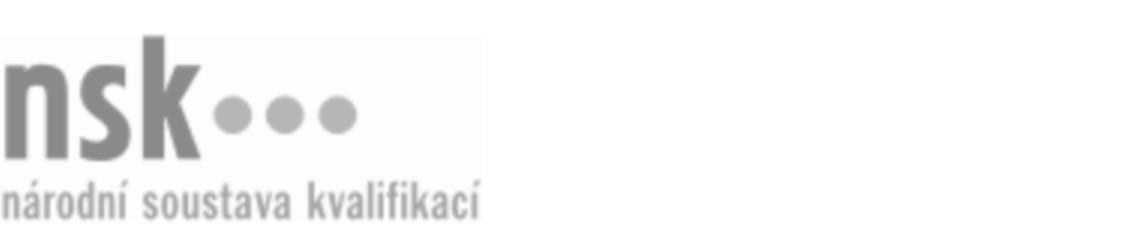 Kvalifikační standardKvalifikační standardKvalifikační standardKvalifikační standardKvalifikační standardKvalifikační standardKvalifikační standardKvalifikační standardMetrolog/metroložka (kód: 39-007-R) Metrolog/metroložka (kód: 39-007-R) Metrolog/metroložka (kód: 39-007-R) Metrolog/metroložka (kód: 39-007-R) Metrolog/metroložka (kód: 39-007-R) Metrolog/metroložka (kód: 39-007-R) Metrolog/metroložka (kód: 39-007-R) Autorizující orgán:Ministerstvo průmyslu a obchoduMinisterstvo průmyslu a obchoduMinisterstvo průmyslu a obchoduMinisterstvo průmyslu a obchoduMinisterstvo průmyslu a obchoduMinisterstvo průmyslu a obchoduMinisterstvo průmyslu a obchoduMinisterstvo průmyslu a obchoduMinisterstvo průmyslu a obchoduMinisterstvo průmyslu a obchoduMinisterstvo průmyslu a obchoduMinisterstvo průmyslu a obchoduSkupina oborů:Speciální a interdisciplinární obory (kód: 39)Speciální a interdisciplinární obory (kód: 39)Speciální a interdisciplinární obory (kód: 39)Speciální a interdisciplinární obory (kód: 39)Speciální a interdisciplinární obory (kód: 39)Speciální a interdisciplinární obory (kód: 39)Týká se povolání:MetrologMetrologMetrologMetrologMetrologMetrologMetrologMetrologMetrologMetrologMetrologMetrologKvalifikační úroveň NSK - EQF:666666Odborná způsobilostOdborná způsobilostOdborná způsobilostOdborná způsobilostOdborná způsobilostOdborná způsobilostOdborná způsobilostNázevNázevNázevNázevNázevÚroveňÚroveňProvádění kalibrace a uživatelské údržby složitých, technicky náročných a vysoce přesných přístrojůProvádění kalibrace a uživatelské údržby složitých, technicky náročných a vysoce přesných přístrojůProvádění kalibrace a uživatelské údržby složitých, technicky náročných a vysoce přesných přístrojůProvádění kalibrace a uživatelské údržby složitých, technicky náročných a vysoce přesných přístrojůProvádění kalibrace a uživatelské údržby složitých, technicky náročných a vysoce přesných přístrojů66Zpracování složitých metrologických posudků či expertízZpracování složitých metrologických posudků či expertízZpracování složitých metrologických posudků či expertízZpracování složitých metrologických posudků či expertízZpracování složitých metrologických posudků či expertíz66Komplexní koordinace metrologických činností v organizaciKomplexní koordinace metrologických činností v organizaciKomplexní koordinace metrologických činností v organizaciKomplexní koordinace metrologických činností v organizaciKomplexní koordinace metrologických činností v organizaci66Aplikace požadavků norem ISO a odvětvových standardůAplikace požadavků norem ISO a odvětvových standardůAplikace požadavků norem ISO a odvětvových standardůAplikace požadavků norem ISO a odvětvových standardůAplikace požadavků norem ISO a odvětvových standardů77Řízení tvorby dokumentace dle požadavků norem ISOŘízení tvorby dokumentace dle požadavků norem ISOŘízení tvorby dokumentace dle požadavků norem ISOŘízení tvorby dokumentace dle požadavků norem ISOŘízení tvorby dokumentace dle požadavků norem ISO77Schvalování protokolů o výsledcích zkoušek výrobkůSchvalování protokolů o výsledcích zkoušek výrobkůSchvalování protokolů o výsledcích zkoušek výrobkůSchvalování protokolů o výsledcích zkoušek výrobkůSchvalování protokolů o výsledcích zkoušek výrobků66Provádění kontroly a evidence měřidelProvádění kontroly a evidence měřidelProvádění kontroly a evidence měřidelProvádění kontroly a evidence měřidelProvádění kontroly a evidence měřidel55Vedení požadovaných evidencí o metrologické činnostiVedení požadovaných evidencí o metrologické činnostiVedení požadovaných evidencí o metrologické činnostiVedení požadovaných evidencí o metrologické činnostiVedení požadovaných evidencí o metrologické činnosti55Provádění kontrolní a dozorčí činnosti v oblasti metrologických činností organizaceProvádění kontrolní a dozorčí činnosti v oblasti metrologických činností organizaceProvádění kontrolní a dozorčí činnosti v oblasti metrologických činností organizaceProvádění kontrolní a dozorčí činnosti v oblasti metrologických činností organizaceProvádění kontrolní a dozorčí činnosti v oblasti metrologických činností organizace77Zpracovávání návrhů kalibračních postupůZpracovávání návrhů kalibračních postupůZpracovávání návrhů kalibračních postupůZpracovávání návrhů kalibračních postupůZpracovávání návrhů kalibračních postupů66Provádění zaškolování v používání měřidelProvádění zaškolování v používání měřidelProvádění zaškolování v používání měřidelProvádění zaškolování v používání měřidelProvádění zaškolování v používání měřidel66Orientace v normách ISO 19011, ISO 9001, ISO 14001, ISO 45001:2018Orientace v normách ISO 19011, ISO 9001, ISO 14001, ISO 45001:2018Orientace v normách ISO 19011, ISO 9001, ISO 14001, ISO 45001:2018Orientace v normách ISO 19011, ISO 9001, ISO 14001, ISO 45001:2018Orientace v normách ISO 19011, ISO 9001, ISO 14001, ISO 45001:201866Metrolog/metroložka,  29.03.2024 11:25:02Metrolog/metroložka,  29.03.2024 11:25:02Metrolog/metroložka,  29.03.2024 11:25:02Metrolog/metroložka,  29.03.2024 11:25:02Strana 1 z 2Strana 1 z 2Kvalifikační standardKvalifikační standardKvalifikační standardKvalifikační standardKvalifikační standardKvalifikační standardKvalifikační standardKvalifikační standardPlatnost standarduPlatnost standarduPlatnost standarduPlatnost standarduPlatnost standarduPlatnost standarduPlatnost standarduStandard je platný od: 21.10.2022Standard je platný od: 21.10.2022Standard je platný od: 21.10.2022Standard je platný od: 21.10.2022Standard je platný od: 21.10.2022Standard je platný od: 21.10.2022Standard je platný od: 21.10.2022Metrolog/metroložka,  29.03.2024 11:25:02Metrolog/metroložka,  29.03.2024 11:25:02Metrolog/metroložka,  29.03.2024 11:25:02Metrolog/metroložka,  29.03.2024 11:25:02Strana 2 z 2Strana 2 z 2